STATE OF MAINE REQUEST FOR PROPOSALS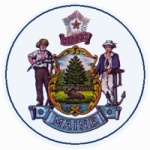 RFA AMENDMENT # 1RFA NUMBER AND TITLE:202304093 Stronger Connections Grant ProgramRFA ISSUED BY:Department of EducationAMENDMENT DATE:May 16, 2023PROPOSAL DUE DATE:June 28, 2023, no later than 11:59 p.m., local timePROPOSALS DUE TO:Proposals@maine.govDESCRIPTION OF CHANGES IN RFA (if any):Informational Meeting Date is amended.DESCRIPTION OF CHANGES IN RFA (if any):Informational Meeting Date is amended.REVISED LANGUAGE IN RFA (if any):All references to Informational Meeting Date of May 17, 2023, 4:00 p.m., local time are amended to: May 18, 2023, 4:00 p.m., local time. REVISED LANGUAGE IN RFA (if any):All references to Informational Meeting Date of May 17, 2023, 4:00 p.m., local time are amended to: May 18, 2023, 4:00 p.m., local time. All other provisions and clauses of the RFA remain unchanged.All other provisions and clauses of the RFA remain unchanged.